This form should be used for either an elective or a compulsory course being proposed and curricula development processes for an undergraduate curriculum at Çankaya University, Faculty of Engineering. Please fill in the form completely and submit the printed copy containing the approval of the Department Chair to the Dean's Office, and mail its electronic copy to kiper@cankaya.edu.tr Upon the receipt of both copies, the printed copy will be forwarded to the Faculty Academic Board for approval. Incomplete forms will be returned to the Department. The approved form is finally sent to the President’s office for approval by the Senate.Part I.  Basic Course InformationPart II.  Detailed Course InformationTotal Workloads are calculated automatically by formulas. To update all the formulas in the document first press CTRL+A and then press F9.Contribution Scale to a Qualification: 0-None, 1-Little, 2-Medium, 3-Considerable, 4-LargestPart III New Course Proposal InformationState only if it is a new coursePart IV Approval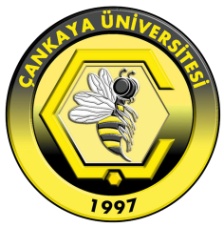 ÇANKAYA UNIVERSITYFaculty of EngineeringCourse Definition FormDepartment NameCIVIL ENGINEERINGCIVIL ENGINEERINGCIVIL ENGINEERINGCIVIL ENGINEERINGDept. Numeric CodeDept. Numeric CodeCourse CodeNumber of Weekly Lecture HoursNumber of Weekly Lab/Tutorial HoursNumber of Credit HoursCourse Web Sitehttp:// ce468.cankaya.edu.trhttp:// ce468.cankaya.edu.trhttp:// ce468.cankaya.edu.trhttp:// ce468.cankaya.edu.trECTS CreditECTS CreditCourse NameThis information will appear in the printed catalogs and on the web online catalog.Course NameThis information will appear in the printed catalogs and on the web online catalog.English NameIntroduction to Ground Improvement TechniquesTurkish NameZemin İyileştirme Tekniklerine GirişCourse Description Provide a brief overview of what is covered during the semester. This information will appear in the printed catalogs and on the web online catalog. Maximum 60 words.This course is an introductory course on ground improvement techniques for problematic soils. The course content includes site investigation techniques, laboratory and in-situ soil testing techniques and ground improvement techniques. The improvement techniques covered in this course are surface and deep compaction; soil stabilization with admixtures; deep mixing method; preloading and vertical drains, dewatering; in-situ densification; geotextiles and reinforced earth.Prerequisites(if any)Give course codes and check all that are applicable.1st2nd2nd2nd3rd3rd4thPrerequisites(if any)Give course codes and check all that are applicable.Prerequisites(if any)Give course codes and check all that are applicable.Consent of the InstructorConsent of the InstructorConsent of the InstructorSenior StandingGive others, if any. Give others, if any. Give others, if any. Co-requisites(if any)1st2nd2nd2nd3rd4th4thCo-requisites(if any)Course TypeCheck all that are applicableMust course for dept.Must course for other dept.(s)Elective course for dept.Elective course for other dept.(s)Must course for dept.Must course for other dept.(s)Elective course for dept.Elective course for other dept.(s)Must course for dept.Must course for other dept.(s)Elective course for dept.Elective course for other dept.(s)Must course for dept.Must course for other dept.(s)Elective course for dept.Elective course for other dept.(s)Must course for dept.Must course for other dept.(s)Elective course for dept.Elective course for other dept.(s)Must course for dept.Must course for other dept.(s)Elective course for dept.Elective course for other dept.(s)Must course for dept.Must course for other dept.(s)Elective course for dept.Elective course for other dept.(s)Course ClassificationGive the appropriate percentages for each category.Course ClassificationGive the appropriate percentages for each category.Course ClassificationGive the appropriate percentages for each category.Course ClassificationGive the appropriate percentages for each category.Course ClassificationGive the appropriate percentages for each category.Course ClassificationGive the appropriate percentages for each category.CategoryMathematics & Natural SciencesEngineering SciencesEngineering DesignGeneral EducationOtherPercentage20503000Course Objectives Explain the aims of the course. Maximum 100 words.To introduce students to site exploration techniques.To review laboratory and field-testing techniques of soils. To provide a background on soil behavior. To introduce ground improvement techniques.The course may be taken by third & fourth year students who fulfill the pre-requisite requirement.Learning Outcomes Explain the learning outcomes of the course. Maximum 10 items.1.Develop competence in identifying problematic soil conditions that could impact a proposed construction project.2.Understand different subsurface exploration techniques.3.Understand different laboratory and field-testing techniques.4.Understand various type of ground improvement techniques and their application to engineering projects. 5.To be able to assess the suitability of ground improvement techniques on various problematic soils.Textbook(s) List the textbook(s), if any, and other related main course materials.Textbook(s) List the textbook(s), if any, and other related main course materials.Textbook(s) List the textbook(s), if any, and other related main course materials.Textbook(s) List the textbook(s), if any, and other related main course materials.Textbook(s) List the textbook(s), if any, and other related main course materials.Author(s)TitlePublisherPublication YearISBNReference Books List the reference books as supplementary materials, if any.Reference Books List the reference books as supplementary materials, if any.Reference Books List the reference books as supplementary materials, if any.Reference Books List the reference books as supplementary materials, if any.Reference Books List the reference books as supplementary materials, if any.Author(s)TitlePublisherPublication YearISBNM.P. Moseley and K. Kirsch.Ground Improvement, Second EditionSpon Press20040-415-27455-9Xanthakos, P.P, Abrahamson, L.W, and Bruce, D.AGround Control and ImprovementJohn Wiley and Sons19940471552313Teaching Policy Explain how you will organize the course (lectures, laboratories, tutorials, studio work, seminars, etc.)There are 3 hours of lectures for each week.Laboratory/Studio Work Give the number of laboratory/studio hours required per week, if any, to do supervised laboratory/studio work, and list the names of the laboratories/studios in which these sessions will be conducted.There will be no laboratory work for this course.Computer Usage Briefly describe the computer usage and the hardware/software requirements in the course.Microsoft Office (Word, Excel and PowerPoint) knowledge is required for this course.Course Outline List the topics covered within each week.Course Outline List the topics covered within each week.WeekTopic(s)1Introduction to Ground Improvement/ Reminders from Foundation Engineering- Site Exploration Techniques2Reminders from Foundation engineering–Bearing Capacity Examples of Problematic Soils/Background on Soil Behavior3Compaction Techniques: Dynamic Compaction / Vibroflotation Surface Compaction/Deep Densification Techniques4Deep Densification Techniques5Deep Densification Techniques/Stabilization by Admixtures6Soil Stabilization by Admixtures (lime/cement admixtures)7Permeation Grouting / Compensation Grouting8Preloading and Vertical Drains9Stone Columns/Soil Nailing10Soil Nailing/Grouting11Dewatering/Geotextiles and Reinforced Earth12Geotextiles and Reinforced Earth13Jet Grouting / Deep Soil Mixing14Ground AnchoragesGrading Policy List the assessment tools and their percentages that may give an idea about their relative importance to the end-of-semester grade.Grading Policy List the assessment tools and their percentages that may give an idea about their relative importance to the end-of-semester grade.Grading Policy List the assessment tools and their percentages that may give an idea about their relative importance to the end-of-semester grade.Grading Policy List the assessment tools and their percentages that may give an idea about their relative importance to the end-of-semester grade.Grading Policy List the assessment tools and their percentages that may give an idea about their relative importance to the end-of-semester grade.Grading Policy List the assessment tools and their percentages that may give an idea about their relative importance to the end-of-semester grade.Grading Policy List the assessment tools and their percentages that may give an idea about their relative importance to the end-of-semester grade.Grading Policy List the assessment tools and their percentages that may give an idea about their relative importance to the end-of-semester grade.Grading Policy List the assessment tools and their percentages that may give an idea about their relative importance to the end-of-semester grade.Assessment ToolQuantityPercentageAssessment ToolQuantityPercentageAssessment ToolQuantityPercentageHomework430Case StudyAttendanceQuizLab WorkField StudyMidterm Exam130Class ParticipationProjectTerm PaperOral PresentationFinal Exam140ECTS WorkloadList all the activities considered under the ECTS.ECTS WorkloadList all the activities considered under the ECTS.ECTS WorkloadList all the activities considered under the ECTS.ECTS WorkloadList all the activities considered under the ECTS.ActivityQuantityDuration(hours)Total Workload(hours)Attending Lectures (weekly basis)14342Attending Labs/Recitations (weekly basis)---Preparation beforehand and finalizing of notes (weekly basis)14228Collection and selection of relevant material (once)144Self study of relevant material (weekly basis)14228Homework assignments4520Preparation for Quizzes---Preparation for Midterm Exams (including the duration of the exams)188Preparation of Term Paper/Case Study Report (including oral presentation)---Preparation of Term Project/Field Study Report (including oral presentation)---Preparation for Final Exam (including the duration of the exam)11010TOTAL WORKLOAD / 25TOTAL WORKLOAD / 25TOTAL WORKLOAD / 25140/25=5.6ECTS CreditECTS CreditECTS Credit6Program Qualifications vs. Learning OutcomesConsider the below program qualifications determined in terms of learning outcomes of all the courses in the curriculum and capabilities. Look at the learning outcomes of this course given above. Relate these two using the Likert Scale by marking with X in one of the five choices at the right..Program Qualifications vs. Learning OutcomesConsider the below program qualifications determined in terms of learning outcomes of all the courses in the curriculum and capabilities. Look at the learning outcomes of this course given above. Relate these two using the Likert Scale by marking with X in one of the five choices at the right..Program Qualifications vs. Learning OutcomesConsider the below program qualifications determined in terms of learning outcomes of all the courses in the curriculum and capabilities. Look at the learning outcomes of this course given above. Relate these two using the Likert Scale by marking with X in one of the five choices at the right..Program Qualifications vs. Learning OutcomesConsider the below program qualifications determined in terms of learning outcomes of all the courses in the curriculum and capabilities. Look at the learning outcomes of this course given above. Relate these two using the Likert Scale by marking with X in one of the five choices at the right..Program Qualifications vs. Learning OutcomesConsider the below program qualifications determined in terms of learning outcomes of all the courses in the curriculum and capabilities. Look at the learning outcomes of this course given above. Relate these two using the Likert Scale by marking with X in one of the five choices at the right..Program Qualifications vs. Learning OutcomesConsider the below program qualifications determined in terms of learning outcomes of all the courses in the curriculum and capabilities. Look at the learning outcomes of this course given above. Relate these two using the Likert Scale by marking with X in one of the five choices at the right..Program Qualifications vs. Learning OutcomesConsider the below program qualifications determined in terms of learning outcomes of all the courses in the curriculum and capabilities. Look at the learning outcomes of this course given above. Relate these two using the Likert Scale by marking with X in one of the five choices at the right..NoProgram QualificationsContributionContributionContributionContributionContributionNoProgram Qualifications012341Adequate knowledge in mathematics, science and engineering subjects pertaining to civil engineering; ability to use theoretical and applied information in these areas to model and solve engineering problems.X2Ability to identify, formulate and solve complex engineering problems; ability to select and apply appropriate analysis and modeling methods for the purpose.X3Ability to design a complex system, process, product under realistic constraints and conditions in such a way as to meet the requirements; ability to apply modern design methods for the purpose.X4Ability to select and use modern techniques and tools necessary for the analysis and solution of complex problems encountered in civil engineering practice; ability to use information technologies effectively.X5Ability to design and conduct experiments, gather data, analyze and interpret results for the study of complex engineering problems or discipline-specific research topics.X6Ability to work effectively in intra-disciplinary and multi-disciplinary teams; individual working skills.X7Ability to communicate effectively in verbal and in writing; knowledge of at least one foreign language; ability to write effective reports and understand written reports, to prepare design and production reports, to make effective presentations, to give and receive clear and understandable instructions.X8Awareness of the necessity of lifelong learning; ability to access information, to follow developments in science and technology, and to keep continuously self-improved.X9Knowledge of ethical principles, professional and ethical responsibility, and standards used in engineering practices.X10Knowledge of business practices such as project management, risk management and change management; awareness of entrepreneurship, innovation; information about sustainable development.X11Information about the effects of engineering practices on health, environment and safety in global and social dimensions and contemporary issues in the field of engineering; awareness of the legal consequences of engineering solutions.XIs the new course replacing a former course in the curriculum?Is the new course replacing a former course in the curriculum?Is the new course replacing a former course in the curriculum?Is the new course replacing a former course in the curriculum?YesNoFormer Course’s CodeFormer Course’s CodeFormer Course’s CodeFormer Course’s CodeFormer Course’s NameFormer Course’s NameIs the new course replacing a former course in the curriculum?Is the new course replacing a former course in the curriculum?Is the new course replacing a former course in the curriculum?Is the new course replacing a former course in the curriculum?YesNoIs there any similar course which has content overlap with other courses offered by the university?Is there any similar course which has content overlap with other courses offered by the university?Is there any similar course which has content overlap with other courses offered by the university?Is there any similar course which has content overlap with other courses offered by the university?YesNoMost Similar Course’s CodeMost Similar Course’s CodeMost Similar Course’s CodeMost Similar Course’s CodeMost Similar Course’s NameMost Similar Course’s NameIs there any similar course which has content overlap with other courses offered by the university?Is there any similar course which has content overlap with other courses offered by the university?Is there any similar course which has content overlap with other courses offered by the university?Is there any similar course which has content overlap with other courses offered by the university?YesNoFrequency of Offerings Check all semesters that the course is planned to be offered.Frequency of Offerings Check all semesters that the course is planned to be offered.Frequency of Offerings Check all semesters that the course is planned to be offered.Frequency of Offerings Check all semesters that the course is planned to be offered. Fall           Spring           Summer Fall           Spring           Summer Fall           Spring           Summer Fall           Spring           Summer Fall           Spring           Summer Fall           Spring           Summer Fall           Spring           Summer Fall           Spring           SummerFirst OfferingAcademic YearAcademic YearSemesterSemester Fall           Spring Fall           Spring Fall           SpringMaximum Class Size ProposedMaximum Class Size ProposedStudent Quota for Other DepartmentsStudent Quota for Other DepartmentsStudent Quota for Other DepartmentsStudent Quota for Other DepartmentsApproximate Number of Students Expected to Take the CourseApproximate Number of Students Expected to Take the CourseApproximate Number of Students Expected to Take the CourseJustification for the proposalMaximum 80 wordsJustification for the proposalMaximum 80 wordsJustification for the proposalMaximum 80 wordsJustification for the proposalMaximum 80 wordsJustification for the proposalMaximum 80 wordsJustification for the proposalMaximum 80 wordsJustification for the proposalMaximum 80 wordsJustification for the proposalMaximum 80 wordsJustification for the proposalMaximum 80 wordsJustification for the proposalMaximum 80 wordsJustification for the proposalMaximum 80 wordsJustification for the proposalMaximum 80 wordsSoil conditions at a project site may not always be favorable from a foundation design and construction standpoint. When civil engineers encounter problematic soils at a project site, they have the option of improving existing soil conditions. There is a wide range of ground improvement techniques. In order to select the appropriate improvement technique, it is important for civil engineers to be able to identify the type of problematic soil and have an idea of how that soil may behave under the anticipated foundation loads as well as environmental conditions. This course will introduce some of the more widely used improvement techniques and provide insight into technique selection criteria. Soil conditions at a project site may not always be favorable from a foundation design and construction standpoint. When civil engineers encounter problematic soils at a project site, they have the option of improving existing soil conditions. There is a wide range of ground improvement techniques. In order to select the appropriate improvement technique, it is important for civil engineers to be able to identify the type of problematic soil and have an idea of how that soil may behave under the anticipated foundation loads as well as environmental conditions. This course will introduce some of the more widely used improvement techniques and provide insight into technique selection criteria. Soil conditions at a project site may not always be favorable from a foundation design and construction standpoint. When civil engineers encounter problematic soils at a project site, they have the option of improving existing soil conditions. There is a wide range of ground improvement techniques. In order to select the appropriate improvement technique, it is important for civil engineers to be able to identify the type of problematic soil and have an idea of how that soil may behave under the anticipated foundation loads as well as environmental conditions. This course will introduce some of the more widely used improvement techniques and provide insight into technique selection criteria. Soil conditions at a project site may not always be favorable from a foundation design and construction standpoint. When civil engineers encounter problematic soils at a project site, they have the option of improving existing soil conditions. There is a wide range of ground improvement techniques. In order to select the appropriate improvement technique, it is important for civil engineers to be able to identify the type of problematic soil and have an idea of how that soil may behave under the anticipated foundation loads as well as environmental conditions. This course will introduce some of the more widely used improvement techniques and provide insight into technique selection criteria. Soil conditions at a project site may not always be favorable from a foundation design and construction standpoint. When civil engineers encounter problematic soils at a project site, they have the option of improving existing soil conditions. There is a wide range of ground improvement techniques. In order to select the appropriate improvement technique, it is important for civil engineers to be able to identify the type of problematic soil and have an idea of how that soil may behave under the anticipated foundation loads as well as environmental conditions. This course will introduce some of the more widely used improvement techniques and provide insight into technique selection criteria. Soil conditions at a project site may not always be favorable from a foundation design and construction standpoint. When civil engineers encounter problematic soils at a project site, they have the option of improving existing soil conditions. There is a wide range of ground improvement techniques. In order to select the appropriate improvement technique, it is important for civil engineers to be able to identify the type of problematic soil and have an idea of how that soil may behave under the anticipated foundation loads as well as environmental conditions. This course will introduce some of the more widely used improvement techniques and provide insight into technique selection criteria. Soil conditions at a project site may not always be favorable from a foundation design and construction standpoint. When civil engineers encounter problematic soils at a project site, they have the option of improving existing soil conditions. There is a wide range of ground improvement techniques. In order to select the appropriate improvement technique, it is important for civil engineers to be able to identify the type of problematic soil and have an idea of how that soil may behave under the anticipated foundation loads as well as environmental conditions. This course will introduce some of the more widely used improvement techniques and provide insight into technique selection criteria. Soil conditions at a project site may not always be favorable from a foundation design and construction standpoint. When civil engineers encounter problematic soils at a project site, they have the option of improving existing soil conditions. There is a wide range of ground improvement techniques. In order to select the appropriate improvement technique, it is important for civil engineers to be able to identify the type of problematic soil and have an idea of how that soil may behave under the anticipated foundation loads as well as environmental conditions. This course will introduce some of the more widely used improvement techniques and provide insight into technique selection criteria. Soil conditions at a project site may not always be favorable from a foundation design and construction standpoint. When civil engineers encounter problematic soils at a project site, they have the option of improving existing soil conditions. There is a wide range of ground improvement techniques. In order to select the appropriate improvement technique, it is important for civil engineers to be able to identify the type of problematic soil and have an idea of how that soil may behave under the anticipated foundation loads as well as environmental conditions. This course will introduce some of the more widely used improvement techniques and provide insight into technique selection criteria. Soil conditions at a project site may not always be favorable from a foundation design and construction standpoint. When civil engineers encounter problematic soils at a project site, they have the option of improving existing soil conditions. There is a wide range of ground improvement techniques. In order to select the appropriate improvement technique, it is important for civil engineers to be able to identify the type of problematic soil and have an idea of how that soil may behave under the anticipated foundation loads as well as environmental conditions. This course will introduce some of the more widely used improvement techniques and provide insight into technique selection criteria. Soil conditions at a project site may not always be favorable from a foundation design and construction standpoint. When civil engineers encounter problematic soils at a project site, they have the option of improving existing soil conditions. There is a wide range of ground improvement techniques. In order to select the appropriate improvement technique, it is important for civil engineers to be able to identify the type of problematic soil and have an idea of how that soil may behave under the anticipated foundation loads as well as environmental conditions. This course will introduce some of the more widely used improvement techniques and provide insight into technique selection criteria. Soil conditions at a project site may not always be favorable from a foundation design and construction standpoint. When civil engineers encounter problematic soils at a project site, they have the option of improving existing soil conditions. There is a wide range of ground improvement techniques. In order to select the appropriate improvement technique, it is important for civil engineers to be able to identify the type of problematic soil and have an idea of how that soil may behave under the anticipated foundation loads as well as environmental conditions. This course will introduce some of the more widely used improvement techniques and provide insight into technique selection criteria. Proposed byFaculty MemberGive the Academic Title first.SignatureDateProposed byInstructor Dr. Mahmut Yavuz Şengör06.06.2022Proposed byProposed byDepartmental Board Meeting DateMeeting NumberDecision NumberDepartment ChairProf. Dr. Mustafa GöğüşSignatureDateFaculty Academic Board Meeting DateMeeting NumberDecision NumberDeanProf. Dr. Sıtkı Kemal İDERSignatureDateSenateMeeting DateMeeting NumberDecision Number